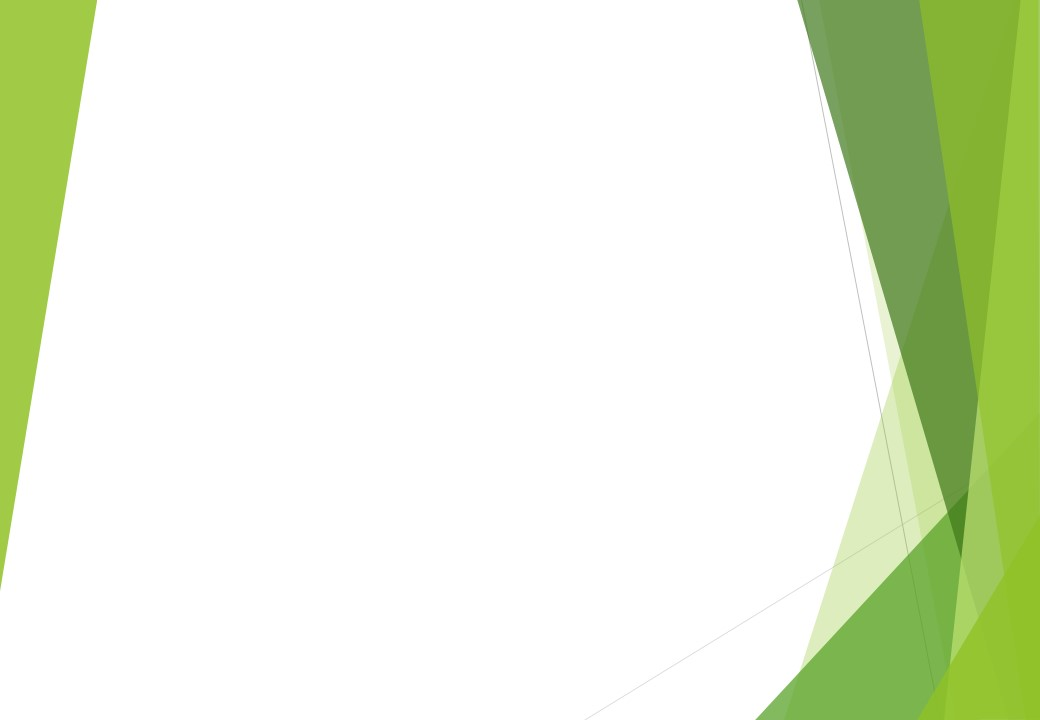 北海道修学旅行モデルコースＪＲ利用３日間　道南・道央コース1日目各地□■□□■□□■□新函館北斗駅＝＝＝大沼公園遊覧船＝＝＝洞爺湖サイロ展望台＝＝＝ホテルルスツ午前昼午後夕方夕方2日目ルスツ……体験ルスツアクティビティ（昼食含む）＝＝＝昭和新山・有珠山ロープウェイ＝＝＝函館市内レストラン＝＝＝函館山＝＝＝ホテル函館朝午前午後夕方夜夜3日目函館＝＝＝五稜郭公園＝＝＝赤レンガ倉庫＝＝＝新函館北斗駅□■□各地朝午前昼午後夕方＝＝＝バスーーー航空機□■□JR***タクシー…徒歩～～～フェリー